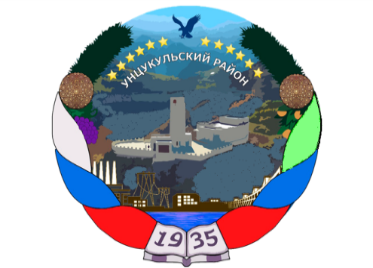 РЕСПУБЛИКА ДАГЕСТАНГЛАВА  МУНИЦИПАЛЬНОГО ОБРАЗОВАНИЯ«УНЦУКУЛЬСКИЙ РАЙОН»Индекс 368950  РД, пос. Шамилькала, ул.М.Дахадаева,3  тел.55-64-85e-mail:mo_uncuk_raion@mail.ruПОСТАНОВЛЕНИЕот  «05» июля 2021 г. № 90О внесении изменений в постановление главы муниципального образования «Унцукульский район» от 03 апреля 2017 г. № 31 «Об утверждении Административного регламента по предоставлению муниципальной услуги «Подготовка документов и выдача разрешения на ввод объекта в эксплуатацию»В целях приведения Административного регламента по предоставлению муниципальной услуги  «Подготовка документов и выдача разрешения на ввод объекта в эксплуатацию» в соответствие с частью 6.2 статьи 55 Градостроительного кодекса Российской Федерации,   постановляю:1. Внести изменения в  Административный регламент по предоставлению муниципальной услуги  «Подготовка документов и выдача разрешения на ввод объекта в эксплуатацию», утвержденный постановлением главы муниципального образования «Унцукульский район» от 03 апреля 2017 г. № 31 «Об утверждении Административного регламента по предоставлению муниципальной услуги «Подготовка документов и выдача разрешения на ввод объекта в эксплуатацию»:пункта 2.8.1. дополнить абзацем следующего содержания:«За исключением случаев изменения площади объекта капитального строительства в соответствии с частью 6.2 статьи 55 Градостроительного кодекса Российской Федерации.». 2.Настоящее постановление опубликовать на официальном сайте муниципального образования «Унцукульский район» и в районной газете «Садовод». Глава МО «Унцукульский район»                                          И.М.Нурмагомедов